Lesson 20: A Trip to the ZooLet’s solve story problems.Warm-up: Number Talk: Using Find the value of each expression mentally.20.1: How Many Reptiles?Jada went to the zoo with her family.
They went to the reptile exhibit and saw 8 snakes, 7 iguanas, and 5 frogs.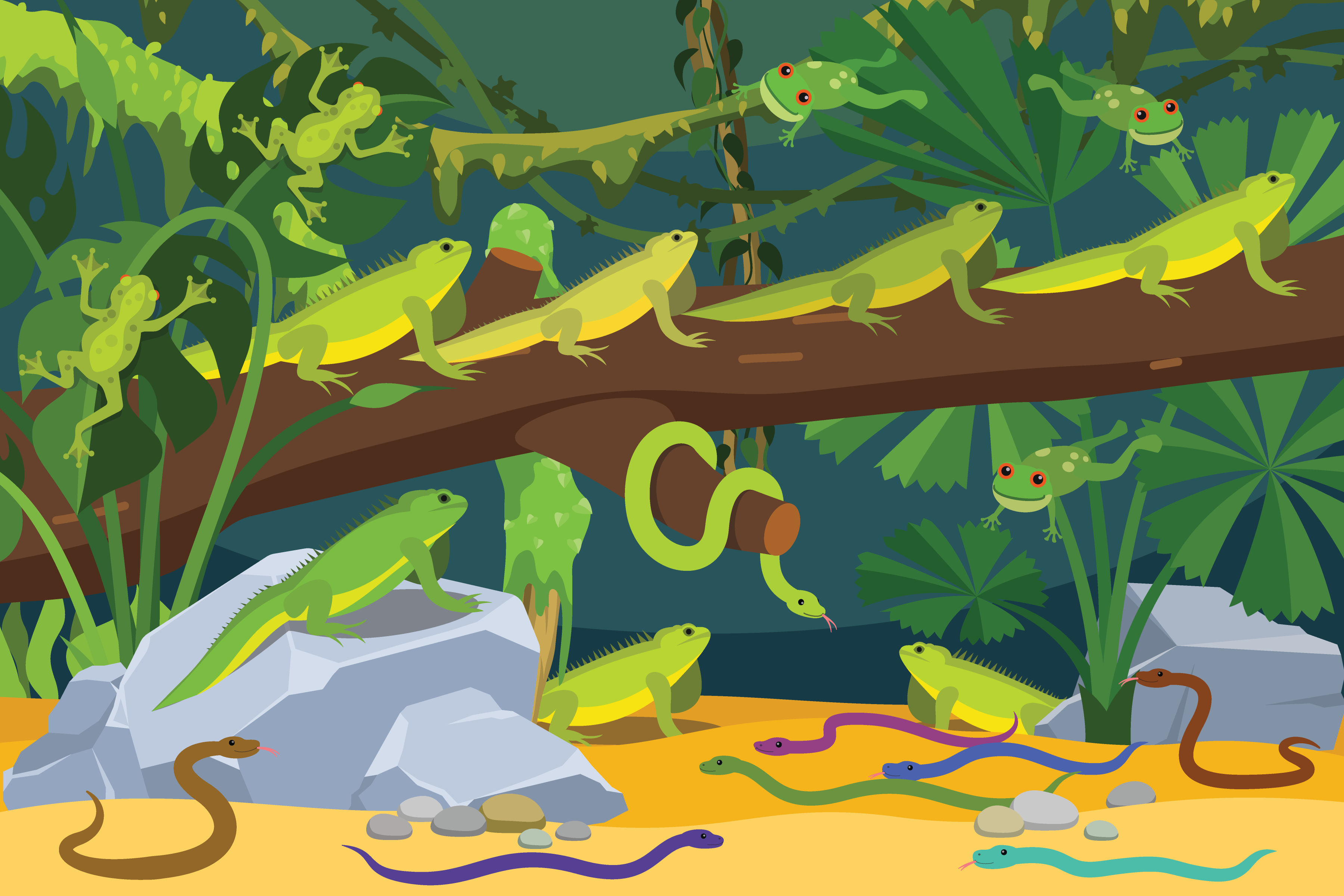 How many reptiles did Jada's family see?
Show your thinking using drawings, numbers, or words.20.2: Zoo ExhibitsIn the bird exhibit, Jada saw 3 herons, 6 hawks, and 7 hummingbirds.
How many birds did Jada see?
Show your thinking using drawings, numbers, or words.Next Jada went to the large cat exhibit.
There were 8 lions, 4 tigers, and 3 cheetahs.
How many large cats were there?
Show your thinking using drawings, numbers, or words.Finally, Jada went to the petting zoo.
She petted 8 goats, 7 sheep, and 4 pigs.
How many animals did Jada pet?
Show your thinking using drawings, numbers, or words.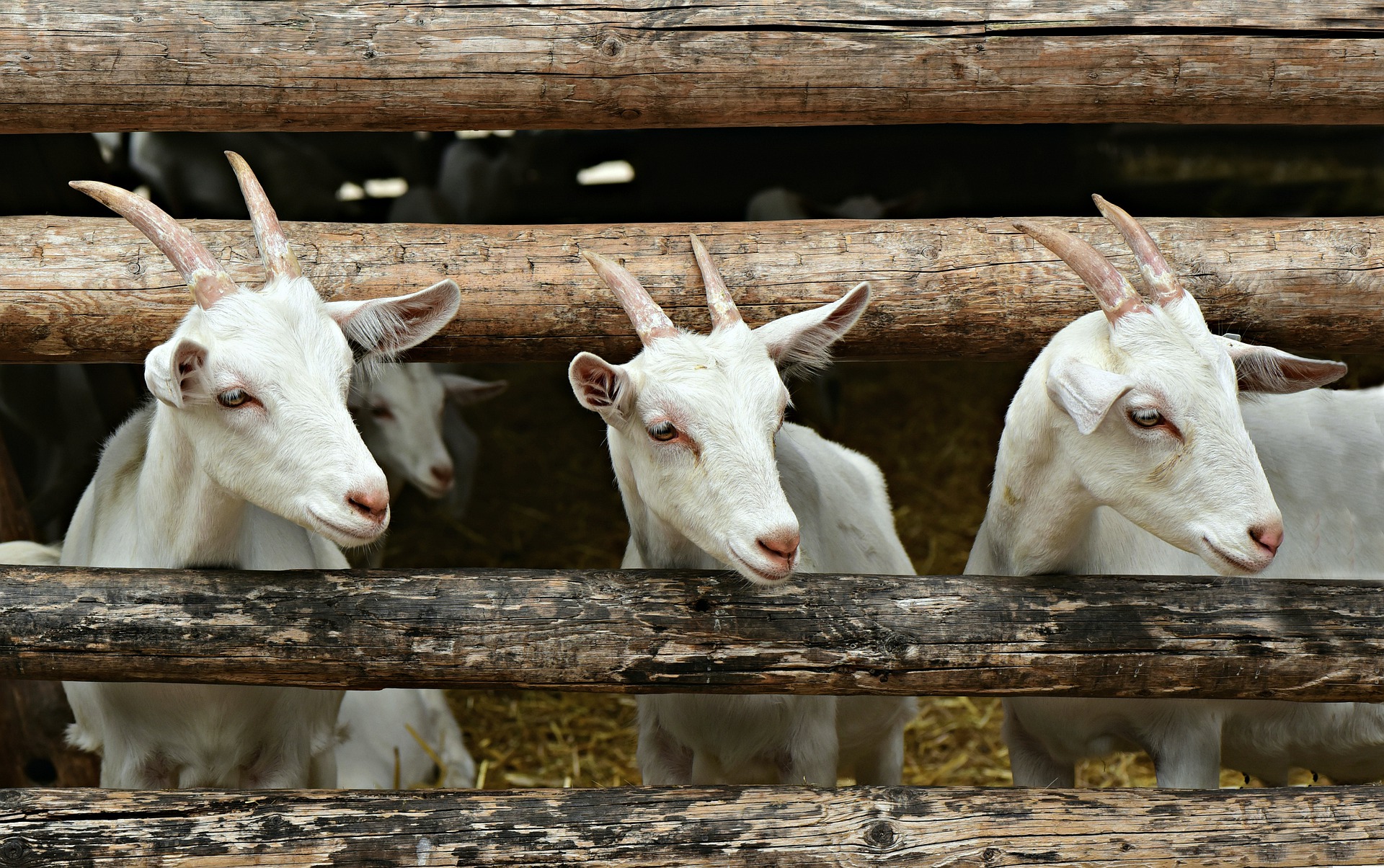 Section SummarySection SummaryWe saw that making a ten could help when we add 3 numbers together.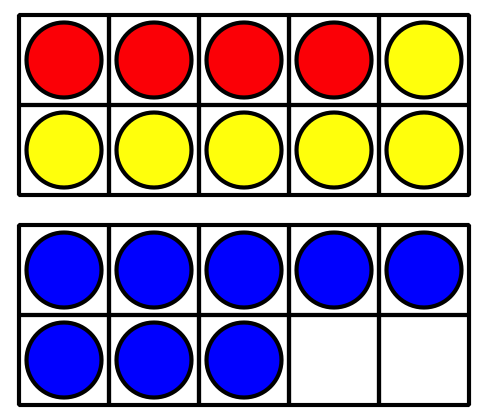 We saw that making a ten could also help when we add 2 numbers together.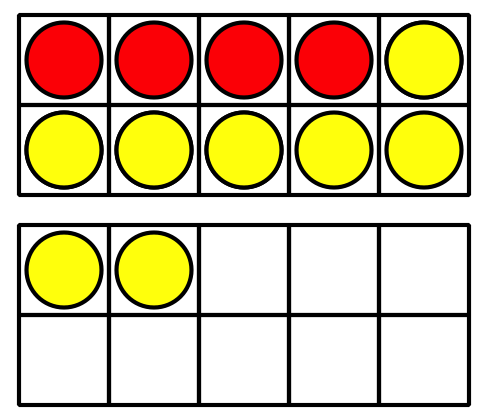 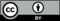 © CC BY 2021 Illustrative Mathematics®